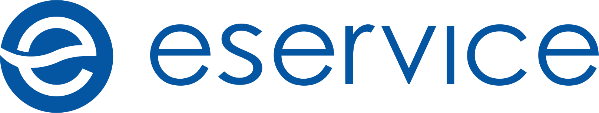 Pachet de informații privind prelucrarea și protecția datelor 
cu caracter personalAdministratorul datelor dvs. personale este Centrul de Servicii Electronice de Plăți eService Spółka cu răspundere limitată (denumit în continuare "eService" sau "Administrator") cu sediul social la Varșovia, ul. Jana Olbrachta 94, cod poștal 01-102, Varșovia.Administratorul de date poate fi contactat prin adresa de e-mail: gdpr@eservice.com.pl, prin telefon la numarul +40 215 891 316,  prin  portalul: https://www.eservice.pl/en/home/ sau în scris la adresa sediul administratorului.eService a desemnat un Inspector pentru Protecția Datelor cu Caracter Personal pe care îl puteți contacta cu orice problema  privind prelucrarea datelor dvs. personale și utilizarea drepturilor legate de prelucrarea datelor prin e-mail: dpo_eu@evopayments.com, sau în scris la următoarea adresă: Bird & Bird DPO Services SRL, Avenue Louise 235 b 1, 1050 Brussels, Belgium.Datele dvs. personale vor fi procesate:În scopul executării contractului în conformitate cu art. 6 alineatul (1) b din Regulamentul general privind protecția datelor cu caracter personal nr. 2016/679 (Regulamentul 2016/679) și în măsura în care furnizarea de date este optionala  - pe baza consimțământului dumneavoastră [articolul 6 alineatul (1) litera (a) din Regulamentul 2016 / 679;In scopul îndeplinirii obligațiilor legale obligatorii încredințate serviciului eService  pe baza pe baza unor legi generale aplicabile, inclusiv a reglementărilor privind combaterea spălării banilor și a finanțării terorismului, actul privind serviciile de plată și reglementările fiscale și contabile - baza legală pentru procesare este art. 6 alin. 1 litera. c din Regulamentul 2016/679;In scopul îndeplinirii obligațiunilor ce revin serviciului eService conform Regulamentelor MOP sau standardelor PCI DSS - baza legală pentru prelucrare este interesul legitim al administratorului asigurând respectarea standardelor din industrie [articolul 6 alineatul (1) litera (f) din Regulamentul 2016/679];In scopul efectuării testelor de calitate a serviciilor - baza legală pentru procesarea pe parcursul duratei contractului  este interesul legitim al eService (articolul 6 paragraful 1 litera f din Regulamentul 2016/679),  interesul legitim al serviciului eService este achizitia informațiilor cu privire la nivelul satisfacției clienților față de serviciile furnizate. După încheierea contractului, baza juridică pentru prelucrarea datelor menționate mai sus este exprimata prin consimțământul dvs. (articolul 6 alineatul (1) litera (a) din Regulamentul 2016/679);In scopuri analitice și statistice - baza legală pentru procesare este interesul legitim al eService (articolul 6 alineatul (1) litera f din Regulamentul 2016/679), interesul justificat al eService este efectuarea analizei rezultatelor activității desfășurate;Pentru directionarea unui conținut de marketing către dvs. prin eService;baza legală pentru procesare este interesul legitim al serviciului eService (articolul 6 (1) litera f din Regulamentul 2016/679), interesul legitim al eService este să vă trimită conținutul de marketing prin poștă în timpul executării contractului, precum și prin telefon, prin e-mail sau SMS / MMS în funcție de modul de comunicare  care ne-ați dat. În timpul procesarii datelor, cu scopul derictionarii conținutului de marketing la adresa dmv. după terminarea contractului sau  în ceea ce privește persoanele juridice din  Grupul eService Capital si partenerii de afaceri eService, baza legală pentru procesare este acordul (articolul 6 alineatul 1 litera a) din Regulamentul 2016 / 679);Pentru a efectua proceduri de plângere, în special rambursările  -  baza legală pentru procesare este interesul legitim al serviciului eService [articolul 6 alineatul (1) litera (f) din Regulamentul 2016/679];In scopul de a pune în aplicare interesul legitim al eService constând într-o eventuală determinare sau investigație a unor pretenții sau apărare împotriva creanțelor ,de asemenea si recuperarea datoriilor  - baza legală pentru procesare este interesul legitim al eService (articolul 6 alineatul 1 litera f din Regulamentul 2016/679).Datele dvs. personale vor fi procesate într-un mediu IT, ceea ce înseamnă că acestea pot fi, de asemenea, stocate și procesate temporar pentru a asigura securitatea și funcționarea corectă a sistemelor informatice, de exemplu în legătură cu executarea copiilor de siguranță, testele privind schimbările în sistemele informatice, protecția împotriva abuzurilor și atacurilor.Datele dvs. personale vor fi transmise:Catre bancul PKO BP S.A si persoanelor afiliate la Banca;Persoane afiliate și agenți ai serviciului eService;Sisteme informatice și furnizori de servicii IT;Pentru persoanele juridice care furnizează servicii eService necesare pentru a încheia contracte cu dvs., cum ar fi serviciul de asistență , tratarea reclamațiilor, servicii de contabilitate, facturare și plată a contractelor, calitatea serviciului, investigații de reclamații, servicii juridice, analitice și de marketing;operatorii poștali și curierii;băncile în ceea ce privește plata;autoritățile care au dreptul să primească datele dvs. pe baza prevederilor legale.Datele dvs. personale vor fi transferate furnizorilor de servicii IT situate în afara Spațiului Economic European (EOG), adică în SUA, ca parte a Privacy Shield. În conformitate cu decizia CE privind protecția privată, SUA a fost recunoscută ca stat care oferă un nivel adecvat de protecție a datelor cu caracter personal nivelului de protecție aplicabil în EOG în ceea ce privește persoanelor incluse în lista participantilor la programul Privacy Shield.Datele dvs. personale vor fi prelucrate pe durata contractului, iar în cazul datelor opționale - până la retragerea consimțământului, dar nu mai mult decât pe durata contractului. Perioada de prelucrare a datelor cu caracter personal poate fi prelungită de fiecare dată pentru o perioadă limitată de revendicări, în cazul în care prelucrarea datelor cu caracter personal va fi necesară pentru a susține orice pretenții sau pentru a se apăra împotriva acestor reclamații de către eService. După această perioadă, datele vor fi prelucrate numai în măsura și pentru perioada prevăzută de lege, inclusiv reglementările contabile. În măsura în care datele sunt procesate în scopul de a vă direcționa conținutul de marketing, acestea vor fi prelucrate până când veți retrage consimțământul dvs. sau  obiectul unei de astfel de procesări.Puteți oricând să vă retrageți cererea. Retragerea cererii nu afectează validitatea prelucrării efectuate înainte de retragerea acesteia. În scopuri demonstrative, cererea de retragere a consimțământului trebuie trimisă în scris la adresa sediului social sau trimisă la adresa de e-mail: gdpr@eservice.com.pl. Aveți dreptul la accesul datelor și să le cereți să fie rectificate, șterse, restricții de procesare, dreptul de a transfera date și dreptul la obiectul de prelucrare a datelor.De asemenea, aveți dreptul să depuneți o plângere la organ de supraveghere care se ocupa de protecția datelor cu caracter personal, dacă considerați că prelucrarea datelor dvs. personale încalcă prevederile Regulamentului 2016/679.Aveți dreptul să nu dați acordul prelucrării datelor cu caracter personal pe baza unor interese legitime, aveți dreptul să faceți obiecții din motive legate de situația dvs. personală. În scopuri doveditoare, o obiecție trebuie făcută în scris la adresa sediului  sau prin 
e-mail: gdpr@eservice.com.pl.Furnizarea datelor personale solicitate de eService este necesară pentru încheierea și executarea contractului. Consecința eșecului lor este incapacitatea de a încheia un contract. În cazul datelor cu caracter personal marcate ca opționale, cererea lor este voluntară.Mai multe informații despre prelucrarea datelor personale de către eService și drepturile pe care le dețineți sunt disponibile în secțiunea politică de confidențialitate de pe site-ul www.eservice.pl.PRIVACY POLICY https://www.eservice.pl/hubfs/Privacy_Policy_2018.pdf  POLICY OF PERSONAL DATA PROCESSING (Transparency Policy)https://www.eservice.pl/hubfs/Transparency_Policy_2018.pdf  